CAS-CSIRO Project FundPLEASE EMAIL TO blning@cashq.ac.cn BY CLOSE OF BUSINESS AUGUST 15 2014, PLEASE SUBMIT AS MSWORD DOCUMENT & SCAN “6. LEADERSHIP ENDORSEMENT” SEPARATELY.Collaborative Research Project Application Form 20141. Project Overview2. Applicants details CAS lead organisationCAS lead researcher CAS project contact CSIRO lead flagship CSIRO lead researcher3. Project costs & funding summaryPlease note: only projects with matching “E) CAS total contribution” and “I) CSIRO total contribution” will be approved.Additional budget information4. Application history5. Assessment criteria Please address each of the following assessment criteria:6. Leadership endorsementCAS applicantCSIRO applicant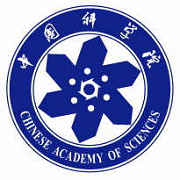 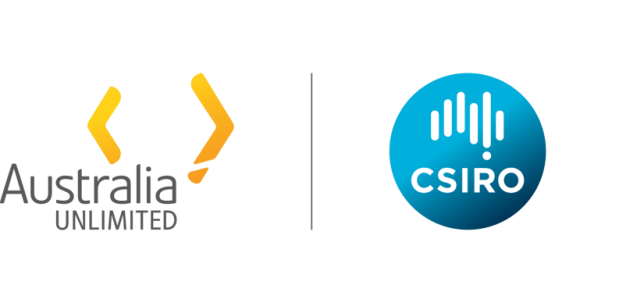 CAS Bureau of International CooperationE blning@cashq.ac.cn T +86 10 68597569 F +86 10 68511095A 52 Sanlihe Rd, Xicheng District, Beijing 100864, China
Project title (in Chinese)Project title (in English)CAS-CSIRO priority research areaProposed start date (DD/MM/YYYY)Proposed end date (DD/MM/YYYY)Overview of project objectives (max: 250 words)State the economic, social & environmental outcomes for China & Australia(max: 100 words)Lead institution  (full legal name in English)Lead institution  (in Chinese characters)AddressLegal representative nameOrganisation typeTitle (Mr/Mrs/Miss/Ms/Dr/Prof)Given nameSurnameFull name(in Chinese characters)EmailPhone/mobilePosition Title (Mr/Mrs/Miss/Ms/Dr/Prof)Given nameSurnameFull name(in Chinese characters)FaxEmailPhone/mobileFlagshipFinance manager (in business)Contract manager (in business)Title (Mr/Mrs/Miss/Ms/Dr/Prof)Given nameSurnameIdentFaxEmailPhone/mobilePositionExchange rate used for application & all attachmentsExchange rate used for application & all attachmentsExchange rate used for application & all attachmentsExchange rate used for application & all attachments$A: RMB$A: RMB$A: RMBProject costsAustralian dollars ($A)Australian dollars ($A)Australian dollars ($A)Chinese (RMB)Chinese (RMB)Chinese (RMB)A) Total project costsProject fundingCashIn-kindTotalCashIn-kindTotalB) CAS lead instituteC) CAS partnersD) CAS corporateE) CAS total contributionF) CSIRO flagshipG) CSIRO partnersH) CSIRO corporateI) CSIRO total contributionJ) Total project fundingNumber of additional attachmentsList of attachment (please list document titles)Has this or a similar application been submitted to a CAS or CSIRO funded program or other program in the last 12 months? If yes, please provide details and explain how this application differs from previous submissions (max: 100 words)If yes, please provide details and explain how this application differs from previous submissions (max: 100 words)1. How would this project address common national challenges of China & Australia and align with the enterprise strategies of both organisations (max 250 words).1. How would this project address common national challenges of China & Australia and align with the enterprise strategies of both organisations (max 250 words).2. How would this project draw upon complementary skills from both organisations? For example, explain why neither organisation could do this alone (max 250 words).2. How would this project draw upon complementary skills from both organisations? For example, explain why neither organisation could do this alone (max 250 words).3. Outline the intended deliverables and explain how delivering these deliverables would allow you to meet the project outcomes (max 250 words).3. Outline the intended deliverables and explain how delivering these deliverables would allow you to meet the project outcomes (max 250 words).4. Describe how this project is supported by leadership from both organisations? (max 100 words).4. Describe how this project is supported by leadership from both organisations? (max 100 words).5. Describe how this project builds on existing collaboration and why this funding is essential? (max 100 words)5. Describe how this project builds on existing collaboration and why this funding is essential? (max 100 words)6. Describe how the expertise of team members will allow them to carry out this project successfully. (max 100 words)6. Describe how the expertise of team members will allow them to carry out this project successfully. (max 100 words)Additional informationAdditional informationNumber of additional attachmentsList of attachment (please list document titles – e.g. letter of support)List of attachment (please list document titles – e.g. letter of support)Project title:With reference to the application to the CSIRO-CAS Fund, for the project (above) I:With reference to the application to the CSIRO-CAS Fund, for the project (above) I:(President / Director General’s surname, first name)(President / Director General’s surname, first name)President / Director General of the applicant organisation: President / Director General of the applicant organisation: (Name of institute)(Name of institute)1. authorise the Bureau of International Cooperation, CAS to undertake any necessary checks subject to any written notification as to confidentiality provided to the Bureau(s); 2. declare that: (a) the information supplied in this application is true, accurate and not misleading to the best of my knowledge; (b) the applicant organisation and/or its partner(s) have received no guarantees or assurances that the application will be approved by the the Bureau of International Cooperation, CAS; 3. acknowledge that an offer of funding under the CSIRO-CAS Fund will be subject to the applicant organisation signing a CSIRO- CAS Collaborative Research Agreement of receipt of the offer, or the offer will lapse.1. authorise the Bureau of International Cooperation, CAS to undertake any necessary checks subject to any written notification as to confidentiality provided to the Bureau(s); 2. declare that: (a) the information supplied in this application is true, accurate and not misleading to the best of my knowledge; (b) the applicant organisation and/or its partner(s) have received no guarantees or assurances that the application will be approved by the the Bureau of International Cooperation, CAS; 3. acknowledge that an offer of funding under the CSIRO-CAS Fund will be subject to the applicant organisation signing a CSIRO- CAS Collaborative Research Agreement of receipt of the offer, or the offer will lapse.1. authorise the Bureau of International Cooperation, CAS to undertake any necessary checks subject to any written notification as to confidentiality provided to the Bureau(s); 2. declare that: (a) the information supplied in this application is true, accurate and not misleading to the best of my knowledge; (b) the applicant organisation and/or its partner(s) have received no guarantees or assurances that the application will be approved by the the Bureau of International Cooperation, CAS; 3. acknowledge that an offer of funding under the CSIRO-CAS Fund will be subject to the applicant organisation signing a CSIRO- CAS Collaborative Research Agreement of receipt of the offer, or the offer will lapse.1. authorise the Bureau of International Cooperation, CAS to undertake any necessary checks subject to any written notification as to confidentiality provided to the Bureau(s); 2. declare that: (a) the information supplied in this application is true, accurate and not misleading to the best of my knowledge; (b) the applicant organisation and/or its partner(s) have received no guarantees or assurances that the application will be approved by the the Bureau of International Cooperation, CAS; 3. acknowledge that an offer of funding under the CSIRO-CAS Fund will be subject to the applicant organisation signing a CSIRO- CAS Collaborative Research Agreement of receipt of the offer, or the offer will lapse.(signature of President/Director General of Applicant’s organisation)(signature of President/Director General of Applicant’s organisation)(signature of President/Director General of Applicant’s organisation)(date)Project title:With reference to the application to the CSIRO-CAS Fund, for the project (above) I:With reference to the application to the CSIRO-CAS Fund, for the project (above) I:(Flagship Director’s surname, first name)(Flagship Director’s surname, first name)Flagship Director of the:Flagship Director of the:4. Authorise CSIRO International to undertake any necessary checks subject to any written notification as to confidentiality provided to the Bureau(s); 5. Declare that: (a) The information supplied in this application is true, accurate and not misleading to the best of my knowledge; (b) The applicant organisation and/or its partner(s) have received no guarantees or assurances that the application will be approved by CSIRO International.6. Acknowledge that an offer of funding under the CAS-CSIRO Fund will be subject to the applicant organization signing a CAS-CSIRO Collaborative Research Agreement 60 days of receipt of the offer, or the offer will lapse.4. Authorise CSIRO International to undertake any necessary checks subject to any written notification as to confidentiality provided to the Bureau(s); 5. Declare that: (a) The information supplied in this application is true, accurate and not misleading to the best of my knowledge; (b) The applicant organisation and/or its partner(s) have received no guarantees or assurances that the application will be approved by CSIRO International.6. Acknowledge that an offer of funding under the CAS-CSIRO Fund will be subject to the applicant organization signing a CAS-CSIRO Collaborative Research Agreement 60 days of receipt of the offer, or the offer will lapse.4. Authorise CSIRO International to undertake any necessary checks subject to any written notification as to confidentiality provided to the Bureau(s); 5. Declare that: (a) The information supplied in this application is true, accurate and not misleading to the best of my knowledge; (b) The applicant organisation and/or its partner(s) have received no guarantees or assurances that the application will be approved by CSIRO International.6. Acknowledge that an offer of funding under the CAS-CSIRO Fund will be subject to the applicant organization signing a CAS-CSIRO Collaborative Research Agreement 60 days of receipt of the offer, or the offer will lapse.4. Authorise CSIRO International to undertake any necessary checks subject to any written notification as to confidentiality provided to the Bureau(s); 5. Declare that: (a) The information supplied in this application is true, accurate and not misleading to the best of my knowledge; (b) The applicant organisation and/or its partner(s) have received no guarantees or assurances that the application will be approved by CSIRO International.6. Acknowledge that an offer of funding under the CAS-CSIRO Fund will be subject to the applicant organization signing a CAS-CSIRO Collaborative Research Agreement 60 days of receipt of the offer, or the offer will lapse.(signature of Flagship Director’s surname, first name)(signature of Flagship Director’s surname, first name)(signature of Flagship Director’s surname, first name)(date)